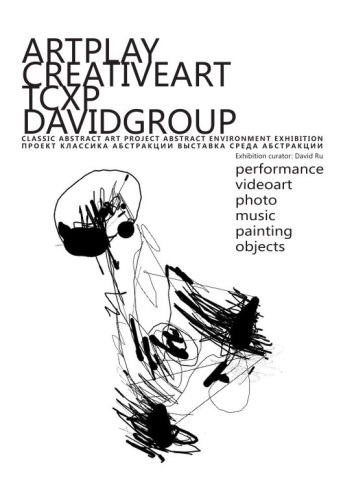 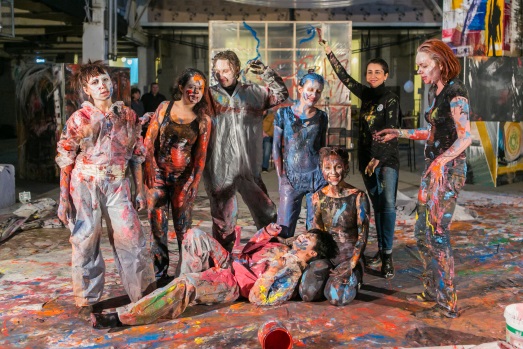 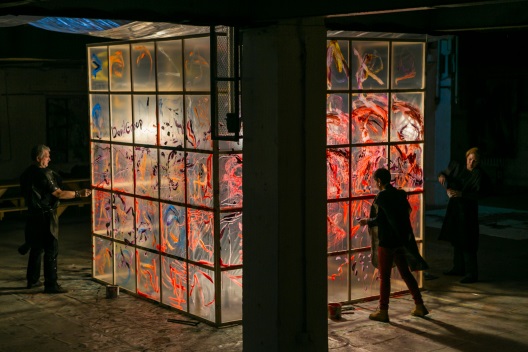 ПРОЕКТ «КЛАССИКА АБСТРАКЦИИ» ПРЕДСТАВЛЯЕТ ВЫСТАВКУ «СРЕДА АБСТРАКЦИИ»: 11.03.14 – 19.03.14Куратор выставки: Давид РуУчастники: Давид Ру, Ирина Сидорина, Евгений Ципулин, Ирина Матинян, Ирина Уварова, Юрий Миронов, Александр Шумилин, Юрий Изосимов, Вячеслав Зубарев. Оксана Олейниченко.Музыка: Joe Zawinul And Weather Update.Расписание событий:12.03.14. Проект Оксаны Олейниченко, Давида Ру«Фото и абстракция» начало: 18.0013.03.14. Презентация проекта «Среда абстракции» начало: 18.0014.03.14. Проект Евгения Ципулина, Ирины Сидориной«Трансформация абстракции» начало: 18.0016.03.14. Проект Ирины Сидориной, Давида Ру«Дети и абстракция» начало: 16.0017.03.14. Проект Юрия Изосимова, Ирины Матинян, Ирины Уваровой«Перформанс абстракции» начало: 18.0018.03.14. Проект Ирины Матинян, Ирины Уваровой, Юрия Миронова«Трансформация абстракции» начало: 18.0019.03.14. Обсуждение проектов, начало: 18.00Выставка пройдет в Малом зале ARTPLAY. Часы работы: с 12.00 до 20.00. Вход свободный.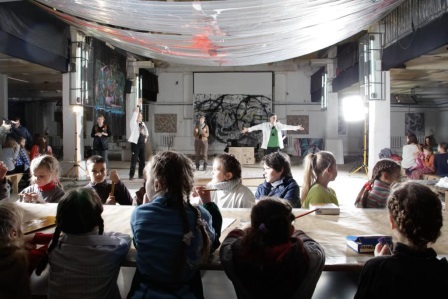 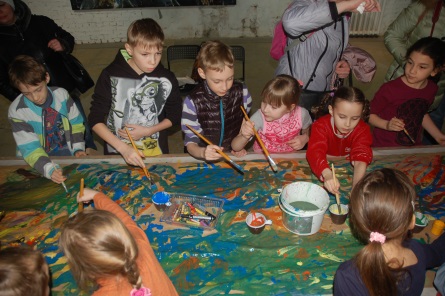 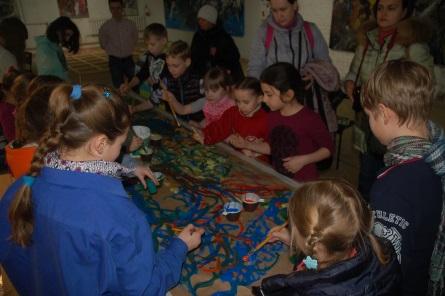 МОСКВА, ЦЕНТР ДИЗАЙНА ARTPLAY, 16 МАРТА 2014 — СОСТОЯЛСЯ ПРОЕКТ ИРИНЫ СИДОРИНОЙ И ДАВИДА РУ «ДЕТИ И АБСТРАКЦИЯ»16 марта с 16.00 до 18.00 — состоялся проект Ирины Сидориной и Давида Ру «Дети и абстракция» (мастер-класс по абстрактной живописи для детей и встреча с художниками)На выставке  «Среда Абстракции», в рамках ежегодного проекта «Классика абстракции» В мастер-классе приняли участие 60 детей.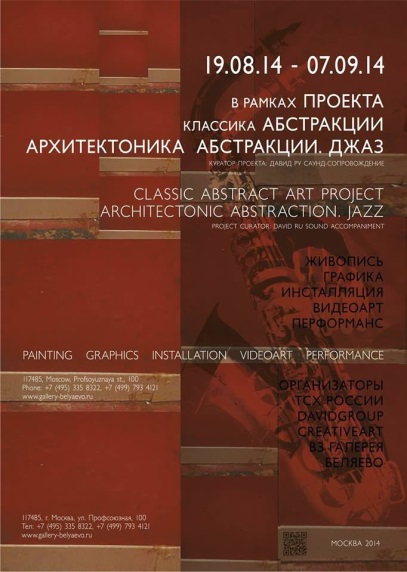 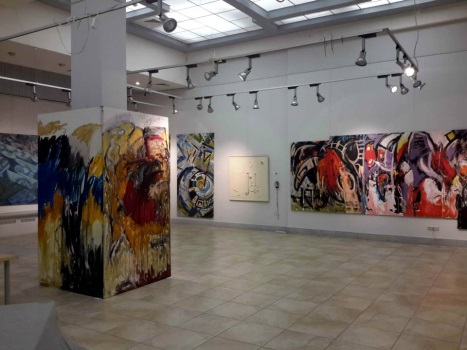 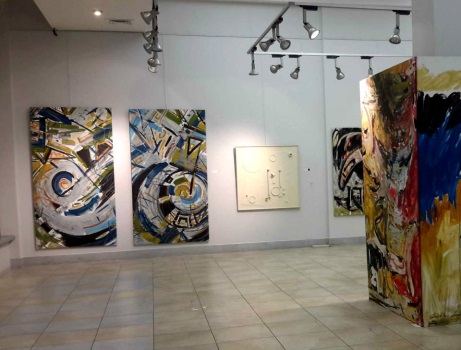 19 АВГУСТА – 7 СЕНТЯБРЯВ РАМКАХ ПРОЕКТА «КЛАССИКА АБСТРАКЦИИ»АРХИТЕКТОНИКА АБСТРАКЦИИ.  ДЖАЗЖИВОПИСЬ, ГРАФИКА, ИНСТАЛЛЯЦИЯ, ВИДЕОАРТ, ПЕРФОРМАНС, САУНД-СОПРОВОЖДЕНИЕ КУРАТОР ПРОЕКТА: ДАВИД РУ ОРГАНИЗАТОРЫ: ТСХР, «DAVIDGROUP», «CREATIVEART», ВЗ ГАЛЕРЕЯ «БЕЛЯЕВО»Идеей о связи живописи и музыки пронизана вся художественная культура XX столетия: декоративная музыкальность композиций К. Малевича, рассуждения В. Кандинского о живописи, которая бы «не иллюстрировала» музыку, но брала за основы «ее ритмы и формы». Еще в 1905 году немецкий художник А. Хельцель, создавая абстрактную картину «Композиция в красном», утверждал, что «предмет не обязателен для картины, понимаемой в музыкальном смысле».Работая над построением своих художественных произведений, современные художники-абстракционисты, участники творческой студии DavidGroup признаются, что большая часть их живописных импровизаций рождается под джазовую музыку с ее громко пульсирующим ритмом и изощренными приемами исполнения.«Джаз и абстракция способны поглотить своим гипнотизмом, — говорит куратор выставки, художник Давид Ру, — они высвобождают подсознание, дают уникальную возможность максимально раскрыть свое творческое «Я». Пока художник и музыкант еще молоды, когда в их жизни лишь первые штрихи и краски, первые аккорды, они могут творить вместе и обмениваться мотивами, но когда они встречаются в более зрелом возрасте, у каждого из них уже своя готовая композиция. Это не означает, что подобное сотворчество становится невозможным, скорее образуется иная форма их взаимодействия: в визуально-акустическое пространство художника и музыканта включается зритель, который придает, казалось бы, отдельно существующим элементам новую художественную целостность.Представленные на выставке авторские работы имеют свое индивидуальное саунд-сопровождение: с помощью специальных плееров и аудио-наушников каждый может погрузиться в синтетическое пространство абстракции и джаза.Участники: Юрий Изосимов, Александр Семенов, Давид Ру, Юрий Миронов, Владислав Зубарев, Ирина Сидорина, Ирина Матинян, Константин Марков, Роман Инкелес, Андрей Ханов, Томас Арутюнян, Дмитрий Абросимов.Саунд-сопровождение: Astrud Gilberto, Nina Simone, Nicola Conte, Marcus Miller, Mails Davis, Erik Truffaz, Jan Garbarek, Joe Zawinul, Roberto Fonseca, Victor Wooten, Sarah Vaughan, Harry Connick, Dinah Washington, Marilyn Mazur.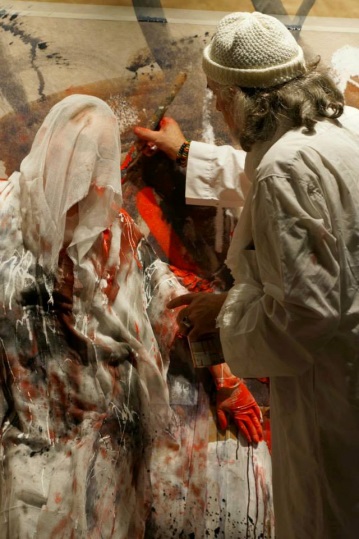 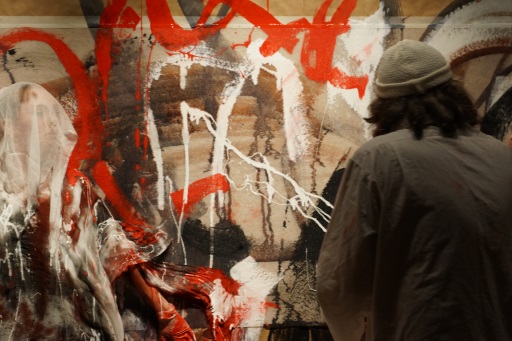 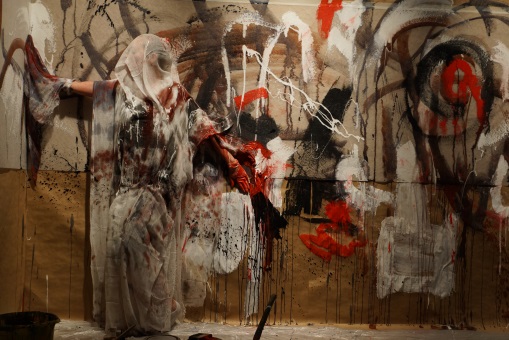 6 СЕНТЯБРЯ 2014В РАМКАХ ПРАЗДНОВАНИЯ ДНЯ ГОРОДА МОСКВЫПЕРФОРМАНС ТВОРЧЕСКОЙ СТУДИИ DAVIDGROUP«ТЕАТР —  АРХИТЕКТОНИКА» Идея  визуально-акустического перформанса «Театр-архитектоника» зародилась
в  Барселоне.Куратор проекта: Давид Ру. Участники:  Давид Ру, Татьяна Бабушкина.Музыка: Omar Sosa — Iyawo,Omar Sosa — Mis Tres Notas,Omar Sosa — Aguas.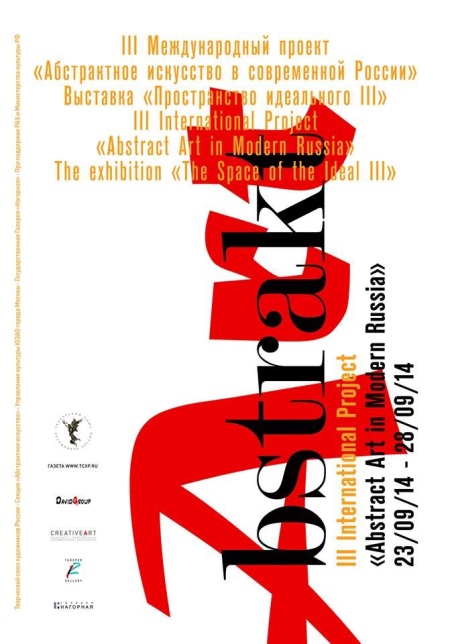 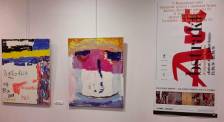 С 23.09 ПО 28.09 2014 ГОДА III МЕЖДУНАРОДНЫЙ ПРОЕКТ «АБСТРАКТНОЕ ИСКУССТВО В СОВРЕМЕННОЙ РОССИИ»ДЕПАРТАМЕНТ КУЛЬТУРЫ ГОРОДА МОСКВЫ 
ОБЪЕДИНЕНИЕ «ВЫСТАВОЧНЫЕ ЗАЛЫ МОСКВЫ»
ГАЛЕРЕЯ НАГОРНАЯ 
ТВОРЧЕСКИЙ СОЮЗ ХУДОЖНИКОВ РОССИИ 

представляют: 
Международный проект «Абстрактное искусство в современной России» 
(живопись, графика, объекты, инсталляции) 
23 - 28 сентября 2014 года 
Куратор: Давид Ру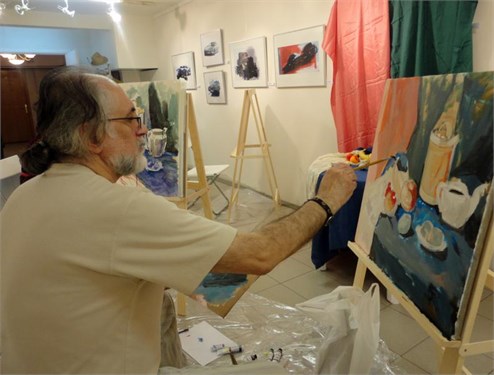 20 АПРЕЛЯ 2014 С 12.00 ДО 14.00ПОВОЛЖСКОЕ ОТДЕЛЕНИЕ РОССИЙСКОЙ АКАДЕМИИ ХУДОЖЕСТВ И ТВОРЧЕСКИЙ СОЮЗ ХУДОЖНИКОВ РОССИИ  ПРЕДСТАВЛЯЕТ: в рамках программы воскресных курсов изобразительного искусства –
«Лаврушинский, 15»  мастер-класс  Давида Ру и Ирины Сидориной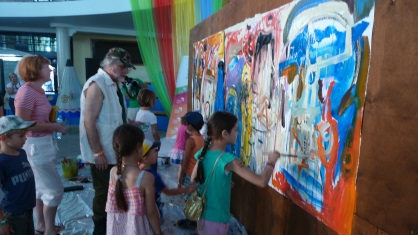 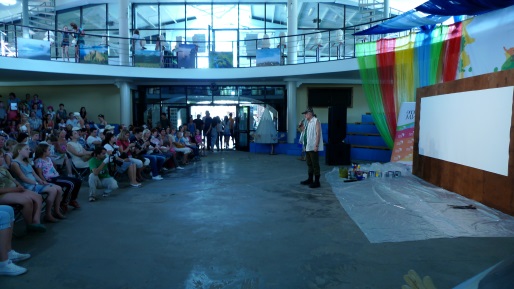 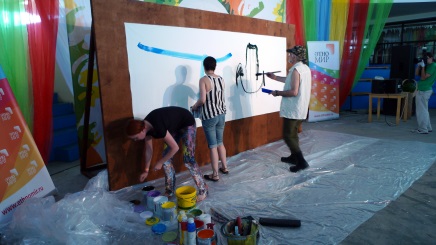 19-20 ИЮЛЯ 2014КУЛЬТУРНО-ОБРАЗОВАТЕЛЬНЫЙ ЦЕНТР «ЭТНОМИР», КАЛУЖСКАЯ ОБЛАСТЬВ РАМКАХ ПРОЕКТА «КЛАССИКА АБСТРАКЦИИ» ПРАЗДНИК «ФЕЙЕРВЕРК КРАСОК»ХУДОЖЕСТВЕННЫЙ ПЕРФОРМАНС «АРХИТЕКТОНИКА АБСТРАКЦИИ». ПОД КУПОЛОМ ПЛОЩАДИ ДРУЖБЫ.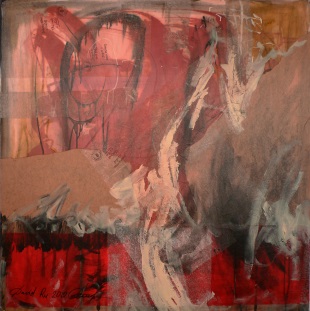 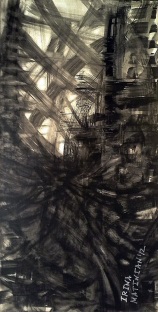 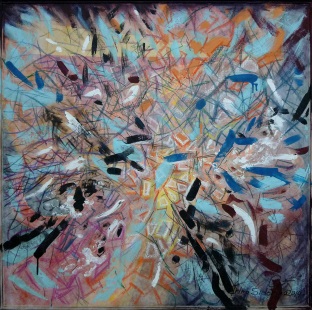 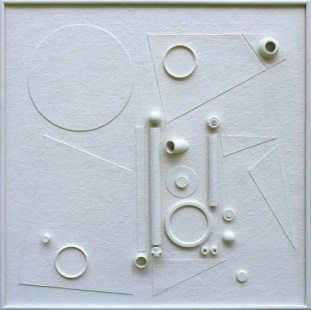 С 24 СЕНТЯБРЯ, 2014 - 16:00 ДО 26 ОКТЯБРЯ, 2014 - 15:00НХГ «ХАЗИНЭ»: ВТОРАЯ МЕЖРЕГИОНАЛЬНАЯ АКАДЕМИЧЕСКАЯ ВЫСТАВКА «ИДЕЛЬ — АРТ»2014 — ГОД КУЛЬТУРЫ В РОССИИМИНИСТЕРСТВО КУЛЬТУРЫ РЕСПУБЛИКИ ТАТАРСТАНПОВОЛЖСКОЕ ОТДЕЛЕНИЕ РОССИЙСКОЙ АКАДЕМИИ ХУДОЖЕСТВТВОРЧЕСКИЙ СОЮЗ ХУДОЖНИКОВ РОССИИГОСУДАРСТВЕННЫЙ МУЗЕЙ ИЗОБРАЗИТЕЛЬНЫХ ИСКУССТВ  РТУчастники выставки от Секции Абстракции:Давид Ру, Юрий Изосимов, Ирина Сидорина, Ирина Матинян, Евгений Ципулин.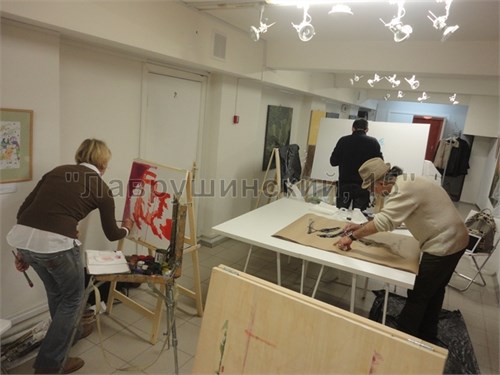 5 ОКТЯБРЯ 2014 ГОДА  С 12.00 ДО 14.00 В РАМКАХ ОБРАЗОВАТЕЛЬНОЙ ПРОГРАММЫ ЦЕНТРА «ЛАВРУШИНСКИЙ, 15» мастер-класс  «Архитектоника абстракции» (живопись, графика, коллаж) секции «Абстрактное искусство» ТСХР, под руководством Давида Ру.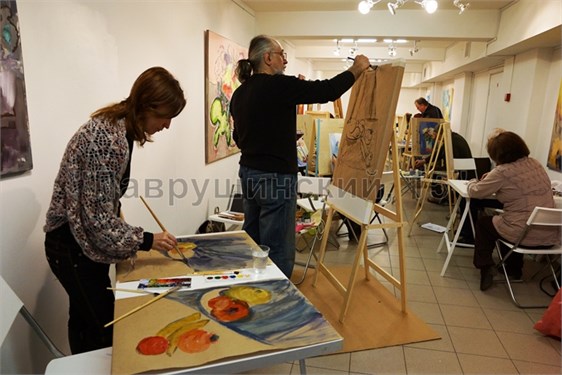 12 ОКТЯБРЯ 2014 ГОДА В РАМКАХ ОБРАЗОВАТЕЛЬНОЙ ПРОГРАММЫ ЦЕНТРА «ЛАВРУШИНСКИЙ, 15» продолжение мастер-класса «Архитектоника абстракции» (живопись, графика, коллаж) секции «Абстрактное искусство» ТСХР, под руководством Давида Ру.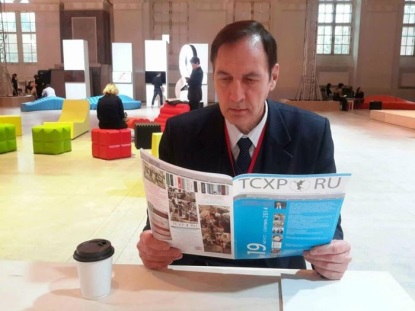 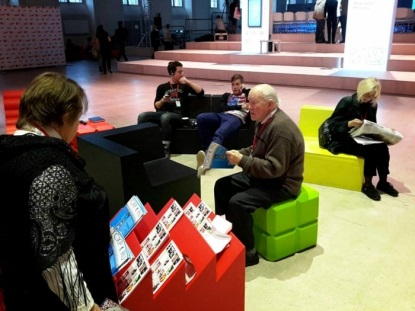 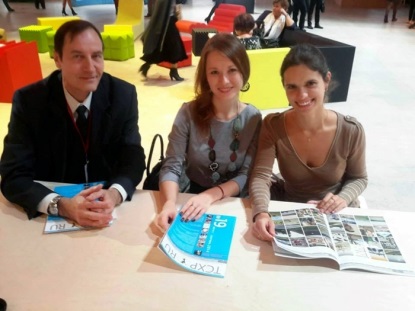 I МОСКОВСКИЙ МЕЖДУНАРОДНЫЙ ФОРУМ «КУЛЬТУРА. ВЗГЛЯД В БУДУЩЕЕ», ОРГАНИЗОВАННЫЙ ДЕПАРТАМЕНТОМ КУЛЬТУРЫ ГОРОДА МОСКВЫ, С 15 ПО 18 ОКТЯБРЯ 2014 ГОДА В ЦВЗ «МАНЕЖ». На форуме была представлена наша газета.Фоторепортаж Давида Ру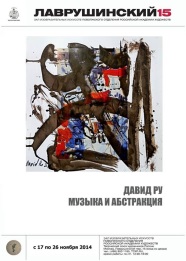 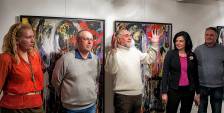 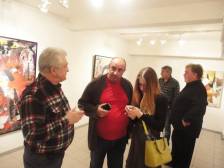 С 17 НОЯБРЯ ПО 26 НОЯБРЯ 2014Я ХОЧУ ЖИТЬ ТАК, КАК Я ХОЧУ, А НЕ ТАК КАК ОНИ ХОТЯТ.ПРИДУМАТЬ СЕБЕ ПРОСТРАНСТВО ЖИЗНИ И ВЕРИТЬ В НЕГО.ДАВИД РУ«Музыка и абстракция»Мир, где мы живем, — просто коллективная визуализация.Собственно говоря, это то, единственное, что одно поколение передает другому.Но какие бы формы ни были нам предписаны прошлым, на самом деле, каждыйиз нас все равно видит в жизни только отражение своего собственного я.Нужно четко осознавать, что джаз и абстракция способны поглотить своим гипнотизмом. Они освобождают подсознание, дают нам чувство, которое помогает выразить самого себя. Покуда художник и музыкант еще молоды и музыкальная композиция их жизни звучит всего лишь первыми тактами, они могут писать ее вместе и обмениваться мотивами, но когда они встречаются в более зрелом возрасте, их композиция в основном завершена, и каждое слово, каждый предмет в композиции одного и другого означают нечто различное.Существует теория, что если даже кто-нибудь и откроет, для чего нужны музыка и абстракция, и почему она здесь, то она тотчас пропадет и будет заменена чем-нибудь еще более странным и необъяснимым.Другая состоит в том, что это уже произошло, будет происходить.Каждое поколение ненавидит новое направление в музыке и искусстве, которую не понимает. Нас бесит, когда наша культура сдает позиции, уступая место чему-то другому, когда мы вдруг понимаем, что наш стиль уже стал ретро.Конечные ответы нельзя найти в концептуальных теориях и сложных умопостроениях — они содержатся в прямом, не концептуальном опыте постижения реальности.Вначале любая оригинальная композиция признается абсурдной, потом — верной, потом — очевидной и незначительной, и, наконец, столь важной и самобытной, что бывшие критики присваивают ее себе.Самый важный урок, который следует извлечь из истории, заключается в том, что человек неизбежно ошибается, и что нет способа искоренить в человеке склонность
к ошибкам, так как это угрожает упростить род человеческий.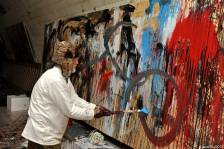 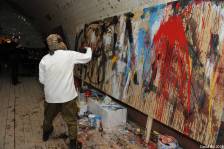 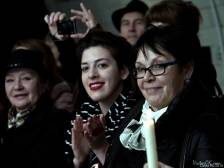 С 14 НОЯБРЯ 2014 ПО 11 ЯНВАРЯ 2015 ГОДА В ЦЕНТРЕ СОВРЕМЕННОГО ИСКУССТВА ВИНЗАВОД (БОЛЬШОЕ ВИНОХРАНИЛИЩЕ)В РАМКАХ ВЫСТАВКИ «ЗАБЫТАЯ ВОЙНА» СОСТОЯЛСЯ ПЕРФОРМАНС ДАВИДА РУ «ОТТЕНКИ ПРОШЛОГО»14.11.14 В 19.00 Куратор проекта: Давид Ру При поддержке Центра электроакустической музыки Московской государственной консерватории им. П. И. Чайковского (CEAMMC) В проекте звучит музыка композитора Николая Попова. Прозвучали следующие сочинения: 1) «Erwartung» для ударных и электроники 2) Обработка русской народной песни «Можно познати» для голоса и электроники 3) «АRTRA» для ударных и электроники 4) «Плач» для голоса и электроники 5) «БИОМЕХАНИКА» для ударных и электроники 6) Обработка русской народной песни «Горе» для голоса и электроники Исполнители: Давид Ру (перформер) Татьяна Бабушкина (перформер) Мария Некалина (голос) Дмитрий Щелкин ( ударные)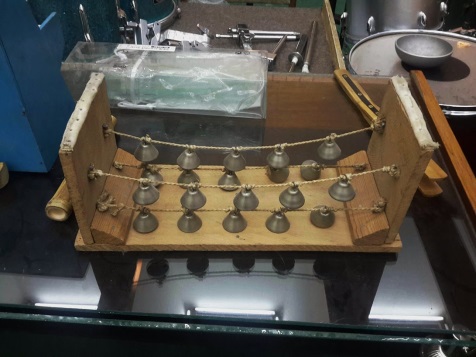 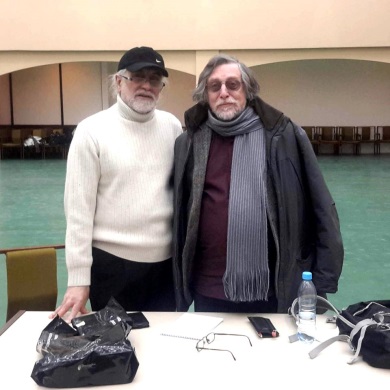 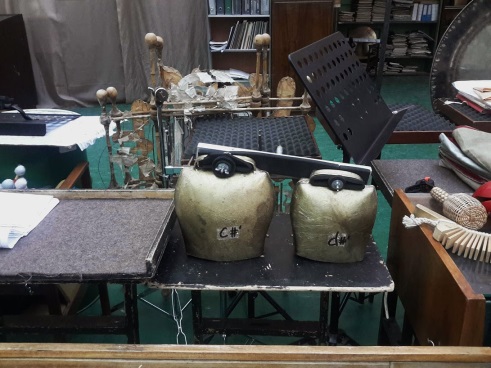 26 ДЕКАБРЯ 2014ПРОЕКТ: ПЕРФОРМАНСА «МУЗЫКА ПРОДОЛЖАЕТСЯ — АБСТРАКЦИЯ ЖИВА»Кураторы:  Давид Ру, Марк Пекарский, Николай Попов 